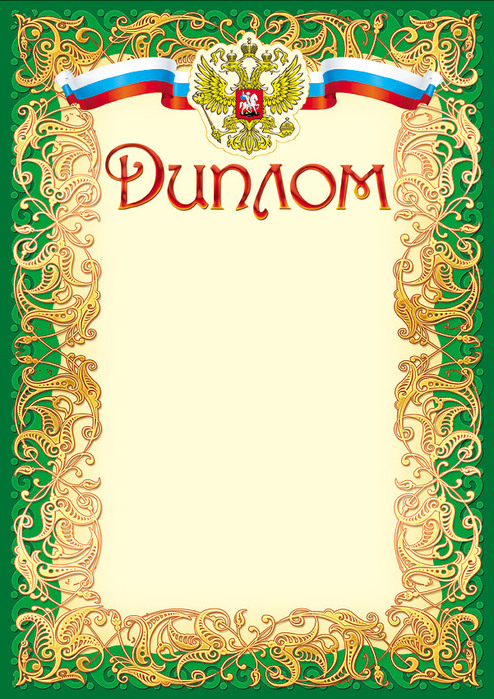 НаграждаетсяМатвеечева Мария СергеевнаГПОУ ТО «Тульский колледж профессиональных технологий и сервиса», занявшая III местов общероссийском заочном    конкурсе «Коллекция педагогических идей»в номинации Лучшая разработка урока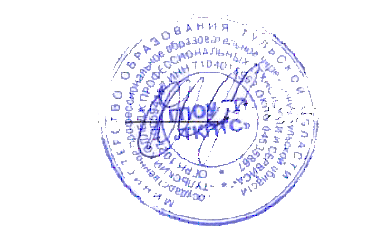                            Директор ГПОУ ТО                            «ТКПТС»                                 С.С. Курдюмов